Красноярский край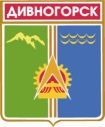 Дивногорский городской Совет депутатовПОСТАНОВЛЕНИЕ    24.04.2014                                                г. Дивногорск                                       № 69 - ППорядок проведения антикоррупционной экспертизы нормативных правовых актов и проектов нормативных правовых актов в Дивногорском городском Совете депутатов В соответствии с Федеральными законами от 17.07.2009 № 172-ФЗ       «Об антикоррупционной экспертизе нормативных правовых актов и проектов нормативных правовых актов», от 25.12.2008 № 273-ФЗ «О противодействии коррупции» (в редакции от 03.12.2012), Законом Красноярского края от 07.07.2009 № 8-3610 «О противодействии коррупции в Красноярском крае», Постановлением Правительства Российской Федерации от 26.02.2010 № 96 «Об антикоррупционной экспертизе нормативных правовых актов и проектов нормативных правовых актов», руководствуясь ст. 50 Устава города, городской Совет  депутатов ПОСТАНОВИЛ:1. Утвердить Порядок проведения антикоррупционной экспертизы нормативных правовых актов и проектов нормативных правовых актов в Дивногорском городском Совете депутатов согласно приложению.2. Настоящее постановление вступает с силу со дня подписания и подлежит размещению на официальном сайте администрации города Дивногорска в информационно-телекоммуникационной сети Интернет. Председательгородского Совета депутатов			                                          А.В. Новак		Приложениек постановлению городского Совета депутатов                                                          от 24.04.2014 № 69 пПорядок проведения антикоррупционной экспертизынормативных правовых актов и проектов нормативных правовых актов в Дивногорском городском Совете депутатов1. Общие положенияНастоящий Порядок определяет процедуру проведения антикоррупционной экспертизы нормативных правовых актов и проектов нормативных правовых актов в Дивногорском городском Совете депутатов (далее – Совет депутатов) в целях выявления в них коррупциогенных факторов и их последующего устранения.1.2. Основными принципами организации антикоррупционной экспертизы нормативных правовых актов (проектов нормативных правовых актов) являются:обязательность проведения антикоррупционной экспертизы проектов нормативных правовых актов;оценка нормативного правового акта во взаимосвязи с другими нормативными правовыми актами;обоснованность, объективность и проверяемость результатов антикоррупционной экспертизы нормативных правовых актов (проектов нормативных правовых актов);компетентность лиц, проводящих антикоррупционную экспертизу нормативных правовых актов (проектов нормативных правовых актов);сотрудничество Совета депутатов с институтами гражданского общества при проведении антикоррупционной экспертизы нормативных правовых актов (проектов нормативных правовых актов).Антикоррупционная экспертиза правовых актов и проектов правовых актов Совета депутатов проводится консультантом-юристом согласно методике проведения антикоррупционной экспертизы нормативныхправовых актов и проектов нормативных правовых актов, определенной постановлением Правительства Российской Федерации от 26.02.2010 №96 «Об антикоррупционной экспертизе нормативных правовых актов и проектов нормативных правовых актов».Порядок проведения антикоррупционной экспертизы нормативных правовых актов и проектов нормативных правовых актов2.1. Антикоррупционная экспертиза правовых актов и проектов правовых актов Совета депутатов проводится при проведении их правовой экспертизы и мониторинге их применения.2.2. Не проводится антикоррупционная экспертиза отмененных или признанных утратившими силу нормативных правовых актов, а также нормативных правовых актов, в отношении которых проводилась антикоррупционная экспертиза, если в дальнейшем в эти акты не вносились изменения и дополнения.Срок проведения антикоррупционной экспертизы:правовых актов  - 5 рабочих дней;проектов правовых актов – 7 рабочих дней;По результатам антикоррупционной экспертизы правовых актов и проектов правовых актов Совета депутатов составляет заключение.Заключение носит рекомендательный характер и подлежит обязательному рассмотрению.Проекты правовых актов, содержащие коррупциогенные факторы, подлежат доработке и повторной антикоррупционной экспертизе.В случае возникновения разногласий, возникающих при оценке указанных в заключении коррупциогенных факторов, постоянная комиссия Совета депутатов по законности и правопорядку принимается окончательное заключение.Повторная антикоррупционная экспертиза проектов правовых актов проводится в порядке, установленном настоящим Порядком.Независимая антикоррупционная экспертиза правовыхактов и проектов правовых актов3.1. По инициативе общественных объединений, отдельных граждан может быть проведена общественная (независимая) антикоррупционная экспертиза в порядке, предусмотренном нормативными правовыми актами Российской Федерации.3.2. Для проведения независимой антикоррупционной экспертизы нормативные правовые акты, проекты нормативных правовых актов размещаются на официальном сайте администрации г. Дивногорска в информационно-телекоммуникационной сети Интернет с указанием дат начала и окончания приема заключений по результатам независимой антикоррупционной экспертизы.Заключение, составленное по результатам независимой антикоррупционной экспертизы направляется в Совет депутатов по почте, в виде электронного документа по электронной почте или иным способом.Заключение по результатам независимой антикоррупционной экспертизы носит рекомендательный характер и подлежит обязательному рассмотрению в Совете депутатов 10-дневный срок со дня его получения. По результатам рассмотрения гражданину или организации, проводившим независимую экспертизу, направляется мотивированный ответ.